–<<  Ahlak ve İnsan  >>–İhsan Tekoğlu                                                                             ─ Münafıklar : 8 ─(“Osmanlı’da Münafıklar”) (Ahlak Yazıları : 15) Önsöz : (“Münafıklar” konulu yazılarımızın 8. bölümünde yine ; “Hırsızlık”, “Soygunculuk” ve “Rüşvetçilik” konularını ele alacağız. Bu defa söz konusu “Osmanlı’da Münafıklar” olacaktır. Kültür tarihimizin onlarca değerli fikir, kültür, sanat ve devlet adamını konuşturacağız. Zaman tünelinden geriye gidip çok çarpıcı örneklerden seçmeler yapacak ve geri dönüp günümüzdeki münafık, hırsız, soyguncu ve rüşvetçilerle kıyaslayacağız. Hz. Peygamber Efendimizin : “Rüşvet alan da, veren de cehennemdedir” 1 sözünü hiç unutmamak ve dolayısıyla bu tip insanlara acımak gerekir. Çünkü ahiretten geri dönüş yoktur. “Reenkarnasyon” yoktur. Hiçbir insan ahiretten geri gelip ; eskiden işlediği suçları (günahları) düzeltemez (sildiremez).  İmtihan dünyadadır, sorgu ve yargı ahirettedir. Allah’ı, Peygamber’i, Kur’an’ı, dini (İslam’ı) iyi ve doğru anlamak gerekir. Münafıklar bunları yanlış anladıkları için münafık olmuştur. (“Osmanlı’da Münafıklar” konusunu yazarken kaynak kitabımız, “Düşünen İnsana HAZİNE” isimli dev eser olacaktır. Bu eseri kültür literatürümüze kazandıran merhum düşünür ve editör “Nejat Muallimoğlu” ile ; diğer değerli insanlarımızı rahmet ve saygıyla anıyorum. “İhsan Tekoğlu” 2) Osmanlı’da Münafıklar :  Münafıklık, yâni “yalancılık”, “sahtekârlık”, “ikiyüzlülük”, “döneklik” ve “ihanet” gibi insanlık hastalıkları Hz.Adem’in iki oğlu “Habil” ve “Kabil”le başlamıştır. Başlatan Kabil’dir. Yukarıdaki hastalık belirtileri kimde varsa ve kimin oğlu olursa olsun o kişi kesinlikle “münafık”tır. Münafığın her işi gizlidir. Gizli yapıldığı için ; “Hırsızlık münafıklıktır”. Ve yine gizli yapıldığı için ; “Soygunculuk münafıklıktır”. Bu suçların organize halde taraflar arasında gizli-kapaklı ve anlaşmalı yapılması olan; “Rüşvetçilik de münafıklıktır”. Bu 8. bölümde Osmanlı dönemindeki münafıklıkları tarihi kaynaklardan örnekler vererek günümüze taşımaya çalışacağız. (“Niyet hayır, akibet hayır” denilmiştir. Bu söz aslında bir duadır. Yazılarımızın insanlara (okuyup anlayanlara) hayırlı ve yararlı olmasını dileriz. Bu yazılar, tarihte kalmış, yaşayan ve gelecekte yaşayacak olan ; hiçbir kişi, zümre ve kurumu hedef almayan, sadece “Genel Ahlak”a yardım etmeyi hedef alan yazılardır. Düşünen insanlar yazmış, dile getirmiş ve örnekler vermiş, biz sadece kaynak göstererek günümüze taşıyoruz. Aşağıdaki bölümlerde onlarca değerli fikir ve düşünce adamının yazılarını hep birlikte okuyup ders almaya çalışalım. “İhsan Tekoğlu”) Osmanlı’da Hırsızlık, Soygunculuk ve Rüşvetçilik :  Osmanlı’da kuruluş, yükseliş ve imparatorluğa geçiş dönemlerinde hırsızlık, soygunculuk ve rüşvet gibi; ahlaksızlık, alçaklık, münafıklık günah ve suçlarına pek rastlanmaz. Rastlansa da kayda değer değildir. Bu işler “Kanuni” döneminde su yüzüne çıkmıştır. Kayda değer ilk rüşvet ve dolayısıyla hırsızlık suçları “Damat Rüstem Paşa” tarafından işlenmiştir. (Burada uzun ve derin tahliller yapmadan sözü “Sultan Aziz’in Baş Mabeyncisi” ehli namus devlet adamı “Mustafa Nuri Paşa” ve diğer düşünürlere bırakalım. “N. Muallimoğlu”) :  1 ▬ Mustafa Nuri Paşa :    Değerli devlet adamı “Mustafa Nuri Paşa” ; ahlak, erdemlilik ve ilim yönünden seçkin bir kişiliğe sahipmiş. “Netayic-ül Vukuat” yâni “Olayların Sonu” isimli eserinde şöyle muhteşem bir yorum yapar : “Rüşvet kaldırılamaz” … Hiç olmazsa insaflı olmalıdır ki, sahibine hayır getirsin (!) , verene de yıkım olmasın. Kanuni Sultan Süleyman’ın damadı ve Sadrazamı Rüstem Paşa, rüşvetsiz mansıb (mevki, makam) vermez idi. Ama insafı da elden bırakmaz idi (!) Bir defa Erzurum Beylerbeyi 5.000 altın takdim ettikte, “Yoo…Erzurum’un bu miktara tahammülü yoğdur; 3.000 mergub (sevilir, aranılır) bakisi (fazlası) merduttur (reddolunur) “geri kalanı iade edilir” deyu irade eylemiş idi.” (Osmanlı İmparatorluğu’nun duraklayıp gerilemesi ve nihayet çökmesi üzerinde duran tarihçilerimiz rüşvetin, devletin en üst kademelerinden başlayarak hemen hemen bütün devlet mekanizmasında nasıl yayıldığı ve bu yayılma ile birlikte gelen “soysuzlaşma” üzerinde pek durmuyorlar. Gerçi önceki sayfalarda Osmanlı İmparatorluğu’nun yıkılış sebepleri anlatılırken rüşvet ve yağmacılık üzerinde duruldu ise de, bu yazıda, tâ o günlerden bu günlere nasıl gelindiğinin etraflıca ele alınmasının belki faydalı olabileceğini düşünüyorum. Rüşvet, imparatorlukta, daha 15. asırdan itibaren kökleşmeye başlamıştı. Böyle olduğunu, o yüzyılda yaşamış, zarafet ve nükteleriyle de tanınmış, “Andelîbî” adı ile şiirler de yazan “Bülbül Hasan”ın bir beytinden anlıyoruz. (“N. Muallimoğlu”) 2 ▬ Andelîbî / Bülbül Hasan :  Rüşvet, imparatorlukta daha 15. asırdan itibaren kökleşmeye başlamıştır. Böyle olduğunu, o yüzyılda yaşamış zarafet ve nükteleriyle tanınmış “Andelîbî” adı ile şiirler de yazan “Bülbül Hasan”ın bir beytinden anlıyoruz. Bülbül Hasan Kastamonuludur. Bir ara Kastamonu’ya yeni bir kadı gelmiş. Kadı, rüşvet almadan iş görmemeleri için hizmetçilerine tembih etmiş, onlar iş için gelenleri “Efendi Uyur” diye kapıdan çeviriyor, gelenin elinde bir hediye gördüler mi “Efendi Buyur” diye içeri alıyorlarmış. Andelîbî’nin, bir iş için kadıya gitmesi gerekmiş. Davasında haklı olduğu için eli boş gitmiş ; kendisini ters yüz geri çevirmişler. Aynı hal iki üç defa tekrarlanınca, bir kelle şeker, 3 bir iki balmumu ve kadı efendinin gözüne girmek için de bir iki altın götürmüş. Böylece işini görmüş. Bir gün mecliste dostlarından birisi, “Mahkemede işim vardı. Gittim… Kadı efendi uyurmuş, çok üzüldüm” deyince, zarif şair Andelîbî tutulacak yolu göstermiş : “Eğer destin tehî varsan, Efendiyi uyur derler, / Eline zer alub varsan, Efendi gel, buyur derler”  beytini söylemiş ve yazmıştır. (“Yâni, elin boş gitme, altın para ile git ki işin görsünler”) demiş.(“N. Muallimoğlu”)  3 ▬ Veysi / Üveysi Ne Söylemiş ?  Bülbül Hasan’dan bir asır sonra “Veysi” takma adıyla yazan “Üveysi” soygunculuğun, yağmacılığın ve rüşvetin bütün ülkeye yayılmakta olduğunu yazar. Veysi’den öğrendiğimize göre, bu soygunculuğun başını; vezirler, paşalar, ağalar ve kadılar çekiyormuş. Tahsilini (öğrenimini) medreselerde tamamlayan Veysi, birçok yerde “Kadılık” da yapmıştır. Devletin bir görevlisi olmasına rağmen, “devletin bozguna sürüklenmesine sebep” olanlara baş kaldırmak cesaretini göstermiştir : (Şu kaside onundur. “N. Muallimoğlu”) “Nice bîçârenin zulmen yıkarsın hâtırın her dem, Değil mi müminin kalbi a zâlim yoksa beytullah. Yetime şefkat etmezsin göz göre malın, Değil mi, hâzır u nâzır buna razı mıdır Allah. Ne dine taptınız bilmem ne mezhep tuttunuz hâşâ, İmamlar kavline uymaz buyurmaz dört kitâbullah. Nedendir böyle hainler emanet sahibi olmak, Aceb hiç ehl-i İslam’da bulunmaz mı eminullah. Vezire itimat etme benim devletli hünkârım,          Onlardır düşmanı dinin, onlardır devlete bedhah. Vezâret sadrına geçmiş oturmuş bir bölük hayvan, Bu din ü devlete hizmet eden yoktur âh vâh.”  Veysi, kasidesinde “devletin nasıl çürümeye başladığını” böyle anlatmıştır. Bir diğer şiirinde de “kimlerin rüşvet aldıklarını” şu dörtlüğünde anlatır. (“N. Muallimoğlu”) : “Cihanda hırsız ve yankesici kimdir dirsek, Asesbaşıyla, subaşıyı onu tahkik edin billah, Bunlardan daha zalimdir efendim Kazaskerler, Cihâna şimdi rüşvetle harâbe verdiler billah.”  4 4 ▬ İsmail Hakkı Uzunçarşılı : (17.yüzyılda Osmanlı İmparatorluğu)  Büyük tarihçi İsmail Hakkı Uzunçarşılı, Osmanlı İmparatorluğu’nda gerilemenin nasıl başladığını şöyle anlatır (“N.Muallimoğlu”) : “Osmanlı Devleti dışta toprak kaybına başlamış, sürekli savaşlardan dolayı içte çeşitli sıkıntılar baş göstermiş ; taht değişikliklerinde gittikçe bozulan Yeniçeriler’in etkin baskıları rol oynamaya başlamıştı. Yeniçeriler sık sık kazan kaldırıp asayişi bozuyorlardı. Uzun süren savaşlardan dolayı devletin malî ve iktisadî durumu bozulmuştu. Ayarı düşük paralarla ödenen maaşlar pahalılığa ve huzursuzluğa sebep oluyordu. Merkezi otorite iyice zayıflamış, işsizlik alabildiğine artmıştı. Taşranın durumu İstanbul’unkinden de daha kötü idi. 17. yüzyıla kadar valiler, sancakbeyliklerinde liyakat gösteren kişilerden seçilirken ; bu teşkilat artık bozulmuş, vilayetlere hiçbir liyakat ve ehliyet göstermemelerine rağmen, saray mensuplarının tesiriyle ve rüşvetle gönderilenlere vezir rütbesi de tevcih edilmiş ; bunun kısa bir zamanda kötü tesirleri görülmüş, memlekette tedricen asayişsizlik artmış ve pek tabiî halk ve köylü bundan çok müteessir olmuştu. Vali tayinlerinde rüşvet alabildiğine rol oynamaya başlamıştı. Bir kısım vezir-i  azamların, vali tayinlerinde kanunen almaları lazım gelen para caizeleri yüzünden valilikleri mezata çıkarır gibi caizeyi en fazla artırana vermeleri ve valilerin de verdiklerinden fazlasını almaya kalkışmaları memleket nizamına halel veren müessif hadiselerin meydana çıkmasına sebep oldu. Uzun süren savaşlar yüzünden vilayetlere bakılamıyordu. Bunun neticesinde de, köylü sınıfı eşkıya elinde kalmış, çeteler Anadolu’da istedikleri gibi dolaşmaya başlamışlardı.”  5  5 ▬ Prof.Dr.Tunca Kortantamer :  Değerli ilim adamı Prof.Dr.Tunca Kortantamer 17.asırda başlayan gerilemeyi şöyle anlatır (“N. Muallimoğlu”) :“17. yüzyılın ikinci yarısında imparatorluk artık duraklama yıllarından gerileme devrine geçmiştir. Zayıf sultanlar, güçsüz merkezi otorite, yönetimdeki bozukluk, siyasi ve ekonomik alanda büyük zaaflar, işsizlik, asayişi bozulan taşra, mal, can ve ırz güvenliği kalmadığı için ; göç eden halk, büyük şehirlere yığılma, çöküntüsü artık başlamış bulunan imparatorluğun görüntüsünde yer alan hususlardır. Hükümdarların zayıf kişilikleri, bu yüzyıllarda yönetimin iplerinin birbirleriyle çekişen saray kadınları, kapıkulları, yönetimden görevli kişilerden oluşan çıkar gruplarının iyice ellerine geçmesine yol açmıştır.” 6             6 ▬ Nâbî’nin gözü ile Osmanlı İmparatorluğu :          Şair Nâbî, işte böyle bir çağda yetişmiştir. (1642-1712). Urfa’da doğan, fakat hayatının otuz senesini İstanbul ve Edirne’de geçiren Nâbî, Sultan İbrahim’in (1640-48), IV.Mehmed’in (1648-86), II.Süleyman’ın (1687-91), II.Ahmed’in (1691-95), II.Mustafa’nın (1695-1703) ve III.Ahmed’in (1703-30) saltanatlarını görmüştür. Gördüklerini “Hayriyye-i Nâbî” adlı eserinde anlatmıştır. 7 Nâbî’nin bu büyük eserinden, Osmanlı İmparatorluğu müesseselerinin (kurumlarının) iyice bozulduğunu anlıyoruz. “Paşalık”, artık rüşvet de alınan bir rütbe olmuştur. Paşa olmak için yapılan masraf, o zamana kadar “Hâs”lardan temin edilmekteydi. Gel gelelim, daha önceki paşalar “Hâslar’ı yağmalamış ve geriye pek bir şey bırakmamışlardır.” Durum böyle olunca, atlar, uşaklar, hizmetkârlar gibi görkemli paşalık hayatının gereklerini sağlamak normal yollardan mümkün olmamıştır. Nâbî bunları şöyle anlatır. (“N. Muallimoğlu”) :            “Kalmamış hâsda cay-ı ma’mur Ki ide sarf edecek akçe zuhur. Ânı eslâf harâb itmişler Her biri bir yıl olup gitmişler. Bulmağa dairesi neşv ü nemâ Âna lâzım katı çok bâd-ı hevâ. Mansıbı akçe ile almuşdur Bahr-i deynûn dibine dalmuşdur.”            Nâbî diyor ki : (“Paşaların maiyetinde çalışan ağalar açtırlar, çıplaktırlar ve bundan böyle onların tek düşüncesi her nasıl olursa olsun para yapmaktır. Böylece gittikleri yerleri soyup soğana çevirirler. Ne zaman “buyrultu” 8 ile yola çıksalar, gittikleri yerlerin hâli perişandır.”) Nâbî bunları şöyle anlatır : (“N. Muallimoğlu”)         “Ağalar, zâlim u aç u’uryan          Virmede her biri mal almağa can.          Zulm tahsiline çekmiş gurbet          Zikridür akçe vü fikri hizmet.          Kande suyrıldı itse şitab          Varduğı kıryenün ahvali harâb.”            Görülüyor ki, on yedinci yüzyılda paşalık tamamen çürümüş, kokuşmuştu. Öyle bir çark işliyordu ki, iyiler bile bu çarka kendilerini kaptırdıklarında halka zulmetmekten kendilerini alamıyorlardı. (“N.Muallimoğlu”) “Halkın envâlin alıp sonra teselli vermek Füls-ü mâhiyi soyup yağda pişirmek gibidir.”            Yani, halkın malını, mülkünü gasp ettikten sonra onları teselli etmeye çalışmak  “Balığın pulunu yağda pişirmek gibidir”. Âyânlık da bozulmuş, çürümüştü. Âyân, Osmanlı devletinin idari sisteminde, halkın vekili ve yöneticilerle halk arasında bir çeşit aracı görevini üstlenen kişilere verilen addır. Âyânlar, genellikle bulundukları beldelerin ileri gelen zenginlerinden seçilirdi. Başlangıçta, bir ihtiyaçtan doğan âyânlık, sonraları, taşradaki devlet işlerini âdeta tekeline almış, vali ve idarecilere iş yaptırmaz hâle gelmişti. Nâbî, yeni doğmuş oğlu Mehmet Çelebi’ye ithaf ettiği  Hayriyye-i Nâbî’sinde, onun, âyânlığa asla heves etmemesini, orta sınıf mensubu bir kimse olmasını ister. (“N.Muallimoğlu”)              “İtme â’yânlığa zinhar heves            Evsatu’n-nâs ol o devlet sâna bes.”              Bu yüzyılda “Kadılık” da tam mânasıyla soysuzlaşmış, kokuşmuştu. Nâbî’nin, aşağıdaki mısralarına göre kadılar, Allah’ın emirlerine göre hareket etmiyor, rüşvet ve kayırma ile karar veriyorlardı. Onların çoğu cahil, dinsiz ve mezhepsizdi. Bir dâvada karar vermeden önce, kararı âdeta “mezad”a çıkarıyor, en fazla rüşvet verenin lehinde karar veriyorlardı. Mahkemede, ne Allah, ne de Padişah korkusu kalmıştı. Canları nasıl isterse öyle hüküm veriyorlar, bazen haklıyı haksız, haksızı haklı çıkarıyorlardı. Onlar, şeriat nâmına zulümden çekinmeyen “ikiyüzlü”, “dalkavuk”, “çıkarcı” bir zümre idiler. Kadılar, şehrin idarecilerine istediklerini yaptırıyor, şeriatın hizmetinde bulunmaları gerekirken şeriatı kendilerine hizmet ettiriyorlardı. Onların yaptıkları zulmü “haşerât” yapmıyordu. Rüşveti, öylesine normal bir hâle getirmişlerdi ki, adına “mahsül” demekten bile çekinmediler.  (“N. Muallimoğlu”)          “İlmi yok ekseri bî-mezheb ü din          Çeşmi mahsülde rüşvetde hemîn          Elde endâzesi keyl ü mizân          Eylemiş mahkeme-i şer’i dükan          Padişah korkusu hak korkusu yok          Rüşvete hırsı kadar deyni de çok.          Siyyemî ekser-i erbâb-ı kazâ          İtmez ahkâm-ı Hudâ’yı icrâ          Hükmden evvel eder hükmü murâd          Ol alur kangısı eylerse ziyâd          O tehî-dest ki rüşvet vermez          Kazi da’vacıya nevbet vermez.          İstese dâyini medyûn çıkarır          İstese müflisi mağbun çıkarır          Ne tarik ile olursa o mahîl          Bulur icra-yı fesâdına sebîl          Hâdim-i şer’iken amma ki kuzât          Etmez ettikleri zulmü haşerât.          Rüşvetin adını koymuş mahsûl          Kim ola etmeye mahsûlü kabul          Hayf va-hayf ki Şer-i sâd-âb          Tîşe-i rüşvet ile oldu harâb” 9           “Kassâmlık”da soysuzlaşmıştı. Kassâm, ölmüş kimselerin metrukâtını (miraslarını) taksim işi ile uğraşan şer’i memurlardır. Bu işi bazen kadılar da üstlenmiş; ya kendileri bizzat yapmış veya bazı memurları bu işle görevlendirmişlerdi. Bu işin içinde “yetimin malının yenmesi gibi ağır bir günah yükü bulunduğundan” Nâbî, oğlunun bu göreve de talip olmamasını ister. (“N.Muallimoğlu”) :            “İtme zakkum-u câhime ikdam           El hazer el-hazer olma kassâm”            Gerçekte, bu yüzyılda bütün müesseseler, bu arada “Kazaskerlik” ki ilmiyye mesleğinin en yüksek mertebesi idi; eminlik (muhtelif memurlara verilen ad), ve hattâ vakıf işlerine bakmak vazifesi yerine kullanılan tevliyye sınıfı da kokuşmuştu. Nâbî bütün bunları Hayriyye’sinde anlatıyor. 	Şüphesiz, Osmanlı İmparatorluğu’nda gerilemenin on yedinci yüzyılda iyiden iyiye başladığını anlatan sadece şair Nâbî değildi. Aynı asırda yaşamış olan tarihçi “Naima”da (1615-1717), bütün memurlukların rüşvetle satıldığını ki bu tür rüşvete “câize” deniliyordu; her makamın câizesinin önceden bilindiğini; vâdedip vermeyenlerden de padişah fermanıyla tahsil olunduğunu yazıyor. 	Elbette, parayı verip makam satın almakla iş bitmiyordu. Görev sırasında, üst makamlar zaman zaman görülecekti, yoksa daha işe başlamadan azledilmek vardı. Pek tabiî ki, parayı verip makam satın alanlar da, verdikleri rüşveti kat kat fazlasıyla çıkarmak ve üstlerini memnun etmek için “halkı soyuyorlardı”.	“Rüşvet’in devletin en üst kademelerine kadar bulaştığının bir diğer delili de”, “Mustafa Nuri Paşa’nın Netayic-il Vukuat”ında kayıtlıdır : “Sokullu Mehmet Paşa”, bu dâd-ı sited (alım-satım) mel’una (lanetlenmiş) karşı koymayı tesaddi eyledi (yok etmeye çalıştı); ölümünün hakikî sebebi bu olsa gerektir. Ol Vezîr-i Âdil’i hançerleyen mecnun arkasında irtikâb güruhu (rüşvetçi kara kalabalık) var idi”.  (“N. Muallimoğlu”)     	7 ▬ Halk Şairi Seyrânî :	Rüşveti önleyici tedbirler alınmadığından ve devletin gerilemesi de hız kazandığından, “soysuzluk”, “yağmacılık” ve “rüşvet” bir “müessese / kurum” hâline gelmişti. “Halk Şairi Seyrânî” (1807-66), hâkimlerin rüşvetle iş gördüklerini söyledi :           “Rüşvet ile yazar hâkim hücceti	Hüccet ile alır kadı rüşveti” 	Seyrâni’nin şu beyti de, vezirden köy kâhyasına kadar, elinde biraz otorite bulunanların halkı soyduklarını şöyle anlatıyor : (“N. Muallimoğlu”)                 “Yokladım vezirden kizire kadar	Bize zulmetmedik zalim kalmadı”             8 ▬ Sultan Aziz, Mısır’ı 500.000 altına sattı :	Mısır’ın bir Osmanlı ülkesi olmaktan çıkmasının ilk adımı, Sultan Abdülaziz’in, Mısır Hidivi İsmail Paşa’dan aldığı 500.000 altın rüşvetle başladı. Türk hürriyet mücadelesinin ilk şehidi Mithat Paşa, önceki sayfalarda okuduğunuz gibi, Sultan Aziz’in isteklerini kabul etmeyince kendisini azletmiş ve şahsen verdiği fermanla “Mısır’ın bir Osmanlı ülkesi olmaktan çıkmasını kabul etmişti.” 	Dünya değişmişti. Ekonomik haklar ve çıkarlar, diğer klasik varlıkların önünde gidiyordu. Bunu çok iyi bilen Mısır Hidivi, kızı Tevhide Hanım’ı da Sultan Aziz’in koynuna verme teklifi ile altınların akımını da tamamlayınca, aklın ve mantığın yolu tıkanmış, isteğine kavuşmuştu. (Yine, önceki sayfalarda okuduğunuz üzere, Keçecizâde Fuad Paşa, Sultan Aziz’in Tevhide Sultan’la evlenmesini önlemişti.) 	O sırada “İran Şahı Nâsırüddin” Avrupa seyahatinde idi; Berlin’de bulunuyordu. Oradan, İstanbul’a gidecek ve Sultan Aziz’in misafiri olacaktı; İran ile Osmanlı İmparatorluğu arasında halledilecek çeşitli meseleler vardı. “Alman İmparatoru Birinci Wilhelm” ona dedi ki : “Siz öyle bir padişahın misafiri oluyorsunuz ki Mısır meselesinde, kendi kolunu kendi eliyle kesti. Hidiv İsmail Paşa’nın yolunda yürüyebilirseniz, sizin de elde edemeyeceğiniz netice yoktur.”    	Nâsırüddin Şah, İstanbul’a geldiği zaman Mithat Paşa çoktan azledilmiş; Saray kadrosu bu çeşit ziyaretlerin çıkarlarını elde edebilmenin yarışı içinde idi. “Basiretçi Ali Efendi”nin, İstanbul’da yarım asırlık hâtıralarını kaydettiği “Vekayi-i Mühimme” adlı kitabında yazdığı üzere (s.45), İran Şahı, Alman İmparatoru’nun nasihatını uyguladı, ve askıda kalmış birçok işi memleketinin çıkarına neticelendirdi. (“N. Muallimoğlu”)	9 ▬ Ziya Paşa :	Rüşvet artık, devletin bilhassa en üst kademelerinde iyice yerleşmişti. Ziya Paşa, milyonlar çalanın baş üstünde gezdirildiğini, birkaç kuruş çalanın ise küreğe vurulduğunu şöyle anlatıyordu. (“N.Muallimoğlu”) : 	“Milyonla çalan mesned-i izzette serefrâz           Birkaç kuruşu mürtekibin cây-i kürektir” 10-11 (Büyük hırsız, soyguncu ve rüşvetçilere her devirde saygı duyulmuş, ekmek çalan çocuk ve gariplere en ağır cezalar verilmiştir. Gerçek adaleti yeryüzünde az kimse uygulamış ve ne yazık ki hep böyle gelmiş, böyle de gideceği görülüyor. Bunun gerçek ve adil örneğini Hz. Peygamber Efendimiz uygulamıştır. Şu hadis-i şerif en büyük belgesidir : “Allah’a yemin olsun ki, eğer çalan (hırsızlık yapan) Muhammed’in kızı Fatıma da olsa onun da elini  keserim.” 12 (“İhsan Tekoğlu”) 	10 ▬ İsmail Safa :	Peyami Safa’nın babası şair İsmail Safa da, Abdülhamid devrindeki yolsuzluklardan bahsettiği için Sivas’a sürülmüştü :	“Kurtarır evrakını her kim verirse bahşişi	Parasız bîkeslerin (kimsesizlerin) Allah’a kalmış işi	Zevk alan yok hasbetenlillah olan imdattan.”	Eline küçücük bir fırsat geçirenler, Tevfik Fikret’in deyişi ile, “doyuncaya”, “tıksırıncaya”, “çatlayıncaya” kadar yiyorlardı. Birinci Dünya Harbi içindeydik; millet ekmek bulamaz, süpürge tohumundan yapılan ekmek yerken, üst kademelerde, ticari hayatta soygunculuk bütün vicdansızlığıyla devam ediyordu. (“N. Muallimoğlu”) 	11 ▬ Abdullah Cevdet :	Abdullah Cevdet, 19 Ağustos 1918 tarihli bir yazısında aynen şöyle diyordu (Yakın Tarihimiz) : (“N.Muallimoğlu”)	“Ortada gayet çirkin bir şeker meselesi var. On dört vagon şeker, yirmi dört vagon şeker… Ve bunların kahramanları… On beş kuruşa mal ettikleri şekerin okkasını, zavallı millete iki yüz seksen kuruşa satıyorlar… Dağ başlarında yol kesen eşkıya da bile biraz ulûvvücenap (insaf) vardır. Onlar elbette memedeki çocukları, son nefeslerindeki hastaları, ihtiyarları, âcizleri soymaz. Hele her halde öldürmezler. Üç dört aylık çocuğun sütüne koyacağı bir miktar şekeri okkası iki yüz seksen kuruştan almak için, kışlık elbisesini satmış ve soğuktan tutulduğu hastalıkla ölmüş anneler pek çoktur. Ve şeker ihtikârı (karaborsası) yaparak bu facialara sebep olanlar karşısında ise kimsenin sesi bile çıkmıyor. Asıl felâket budur.	Gençlerimizde, ihtiyarlarımızda bugünkü hayatın maksudu mide ve kese doldurmak olunca, bu memleket kurtulmaz. Ahde vefa, adam, o boş şey ! Fazilet, adam, o boş kelime ! İffet ve ismet, adam, onlar birer vâhi (saçma, mânasız) kelime.	İnsaniyet, bırak şu gevezeliği…	Vatan, millet, aile sevgisi; hele düşündüğün şeye bak !..	Vazife hissi, vicdan ve kanaat huzurunda maddi menfaatleri hiçe saymak; işte asıl budalalık budur, diyorlar.	Bu yüksek mefhumlara inanmayan, saygı göstermeyen, bütün îmanlarını süprüntü küfesine atan bir millet çoktan ölmüştür.”  	12 ▬ Sadrıâzam Talât Paşa :	Nitekim çok geçmeyecek, o devlet baştakilerle birlikte çökecek, yıkılacaktı. Ama memleket çökerken de olsa ahlâk ve fazilet örnekleri ortaya koyan devlet adamları da vardı. Talât Paşa bunlardan biri idi.	“Sadrıâzam Talât Paşa”, kalabalık ailesini İaşe İdaresi’nin verdiği şahıs başına dört yüz dirhem arpa-nohut-yulaf-süpürge tohumu karışımı ekmekle besliyor. Ama sofralarına bembeyaz ekmeği bulanlar da yok değildi.	İaşeci Topal İsmail Hakkı Paşa, şeklen sadece hastahanelere hasredilmesi şart olan bembeyaz ekmeklerden bir kucak Talât Paşa’nın evine gönderiyor. Ev halkı, uzun bir zamandır hasretini çektikleri has ekmeği, akşam yemeğine gelen Paşa’nın önüne sürpriz olarak, haber vermeden çıkarıyorlar. Sofrada, lezzetini unuttuğu beyaz ekmeği gören İmparatorluğumuzun Sadrıâzamı hayretle soruyor : “Nereden geldi bunlar ?”	Ve, öğrenince hepsini, tek dilim bırakmadan, bir paket yaptırıyor; Levazım Reisi’ne şu tezkere ile iade ediyor : “Yanlışlıkla bizim eve gelen bu hastahane ekmeklerinin mahalli neresi ise gönderiniz !”	Paşa, sonra refikası Bahriye Hanımefendi’ye dönüyor : “Biliyor musun, Hanım, bu ekmeklerin içinde bir madde var ki, insan çehresinde simsiyah lekeler bırakıyor. Hani “yüz karası” dersiniz ya… İşte o lekeler. Halk, süpürge tohumu yerken, bunları ziftlenebilen vicdansızların alınlarındadır, ve millet bu lekeleri görür.” (“N.Muallimoğlu”)	13 ▬ Tevfik Fikret ve Bağdatlı Ruhi :	“Bağdatlı Ruhî”, daha 16. asırda, “Dünya talebiyle kimisi halkın emekte, kimisi oturup zevk ile dünyayı yemekte” diyordu. Bunun en güzel örneğini “Hân-ı Yağma” isimli şiirinde “Tevfik Fikret” vermektedir. İkinci Abdülhamid zamanının türlü yolsuzluklarından büyük eza ve tedirginlik duyan Tevfik Fikret, büyük ümitlerle bağlandığı “Meşrutiyet”ten sonra da bazı kimselerin ve politikacıların kendi “ceplerini nasıl doldurduklarını” ve millî serveti nasıl kapıştıklarını görünce, günümüzün Türkiye’sinde de ibretle okunmaya değer Hân-ı Yağma : (“Yemek Sofrasının Yağma Edilişi”) başlıklı şiirini yazmıştı. Tarihe ve kültürümüze mal olmuş bu şiir aşağıdadır : (“N. Muallimoğlu”)                           HÂN-I YAĞMA	Bu sofracık efendiler- ki iltikama muntazır,	Huzurunuzda titriyor- şu milletin hayatıdır.	Şu milletin ki muzdarip, şu milletin ki muhtazır;	Fakat sakın çekinmeyin, yeyin, yutun hapır hapır.	Yeyin efendiler, yeyin, bu hân-ı iştiha sizin,	Doyunca, tıksırınca, çatlayıncaya kadar yeyin !	Pek açsınız efendiler, bu çehrenizde bellidir.	Yeyin, yemezseniz bugün, yarın kalır mı kim bilir ?	Şu nadi-i naam bakın, kudumunuzla müftehir,	Bu hakkıdır gazânızın, evet, o hak da elde bir.	Yeyin efendiler, yeyin, bu hân-ı zî-safâ sizin,	Doyunca, tıksırınca, çatlayıncaya kadar yeyin !	Bütün şu nazlı beylerin, ne varsa ortalıkta say ;	Hasep nesep, şeref şataf, oyun düğün, konak saray.	Bütün sizin efendiler, konak saray, gelin alay	Bütün sizin, bütün sizin, akın akın, kolay kolay	Yeyin efendiler, yeyin, bu hân-ı iştiha sizin,	Doyunca, tıksırınca, çatlayıncaya kadar yeyin !	Büyüklüğün, biraz ağır da olsa hazmı, yok zarar ;	Gurûr-ı ihtişâmı var, sürûr-ı intikamı var.	Bu sofra işte iltifatınızdan âb ü tâb umar,	Sizin şu baş, beyin, ciğer, bütün şu kanlı lokmalar.	Yeyin efendiler, yeyin, bu hân-ı iştiha sizin,	Doyunca, tıksırınca, çatlayıncaya kadar yeyin !	Verir zavallı memleket, verir, ne varsa mâlini,	Vücudünü, hayatını, ümmidini, hâyalini,	Bütün ferağ-ı bâlini, olanca şevk-i bâlini,	Hemen yutun, düşünmeyin hârâmını, helâlini.	Yeyin efendiler, yeyin, bu hân-ı iştiha sizin,	Doyunca, tıksırınca, çatlayıncaya kadar yeyin !	Bu harmanın gelir sonu, kapıştıran giderayak ;	Yarın bakarsınız söner, bugün çatırdayan ocak.	Bugün ki mideler kavî, bugün ki çorbalar sıcak ;	Atıştırın, tıkıştırın, kapış kapış, çanak çanak !	Yeyin efendiler, yeyin, bu hân-ı pür-nevâ sizin,	Doyunca, tıksırınca, çatlayıncaya kadar yeyin !             Şiiri okuduktan sonra, bilhassa Türkiye’mizde devirler değişse bile; insanlarımızın kolay kolay değişmediklerini daha iyi anlayacaksınız. (“N.Muallimoğlu”) 13          14 ▬ Fuzuli :          “Fuzuli”nin meşhur beyti : “Selam verdim rüşvet değüldür deyu almadılar, / Hüküm (belge) gösterdim yararsuzdur deyu mültefit olmadılar (ilgi göstermediler).” rüşvet konusunun yürek yakan bir ifadesidir. “Irak / Kerkük Türkmeni” olan Fuzuli, büyük bir edebiyatçı, şair, ilim ve kültür adamıdır. İstanbul’da haklı bir işini yaptıramayınca bu beyti söylemiş ve “Kanuni” dönemindeki yaygın “rüşvet hastalığı”na parmak basmıştır. (“İhsan Tekoğlu”)         » Sonuç : (Yukarıdaki bölümlerde yazar ve editör, merhum “Nejat Muallimoğlu”nun büyük eseri “Düşünen İnsana HAZİNE”sinden yaptığımız alıntıları kısaca gözden geçirmiş bulunuyoruz. Görülüyor ki, dünya kuruldu kurulalı insanoğlu, hangi makamda olursa olsun; “Hırsızlık”, “Soygunculuk” ve “Rüşvetçilik” hastalıklarına bulaşmıştır. Tâbir yerindeyse, “koskoca adamlar” bu “münafıklık” hastalığından yakasını kurtaramamıştır. Sıradan bir “subaşı” veya “devletin başı”, kim olursa olsun; mal ve para hırsına yenilmiş, sonunda bu dünyadan eli boş çekip gitmiştir. Hiçbir kimse helal veya haram bir mal alıp dünyadan ahirete götüremez. “Kefenin cebi yoktur” sözü doğrudur. Sonuç hüsrandır (zarar, ziyan, acı ve ateştir). Sonuç helak olmaktır (yok olmaktır). Aşırı “mal” düşkünlüğü ve “her şeye sahip olma hırsı” çok tehlikeli bir hastalıktır. Ne yazık ki, bu hastalık “Ben müslümanım” diyenlere bile bulaşmıştır. Bu tipler için Yüce Allah şöyle buyurmaktadır : “O kimse ki, mal toplamış ve onu sayıp durmuştur. / (O kimse), malının kendisini ölümsüz yapacağını zanneder. / Hayır ! Andolsun ki o kimse, Hutame’ye (kırıp geçiren, iliklere işleyen bir ateşin dibine) atılacaktır.” (Hümeze, 104/2,3,4) Konu çok su götürür, biz burada Hz. Peygamberimizin şu kutlu sözleriyle konuyu bağlamaya çalışalım : “Ademoğlu’nun iki vâdi dolusu malı olsa, üçüncü bir vâdi dolusu mal daha ister. Ademoğlu’nun karnını (gözünü) ancak toprak doldurur (doyurur).” 14 Bu hadis ; toplumda karnı ve gözü doymayan, durmadan helal veya haram demeden mal yığan hastalıklı tipler için buyrulmuştur. Mal yığmanın helal yoldan kazanılmış ve hakkı yerine getirilmiş (verilmiş) olanına ; ayet ve hadislerde övgü var. Haram yollardan “münafıkça” elde edilen mallara ; ayet ve hadislerde ise yergi ve uyarı var. Hz.Peygamber Efendimiz şu gerçek uyarıyı yapmıştır : “Ademoğlu, “malın, malım” der. Halbuki malından ona, ancak sadakasından (iyilik ve hayır yaptığından), yiyip tükettiği veya giyip çürüttüğünden başka ne var (kalır). 15 Konunun özü, gerçeğin acı yüzü budur. Sonuç Yunus Emre’nin şu sözleri ile başka bir önem kazanıyor : “Hani mülke benim diyen, köşk-ü saray beğenmeyen, / Şimdi bir evde yaturlar, taşlar olmuş üstleri, / Hani o şirin sözlüler, hani ol güneş yüzlüler, / Şöyle kaybolmuş bunlar, hiç belirmez nişanları, / Bunlar bir vakit beyler idi, kapıcılar korlar idi, / Gel şimdi gör, bilmeyesin, bey hanidir, ya kulları ?”  Bizim son sözümüz ise ; “Hırsızlık” , “Soygunculuk” ve “Rüşvetçilik” yoluyla elde edilen “mal” , “makam” , “mülk” ve “para” insanı ebedi hayatta “helak” eder.” olacaktır. Çok şükürler olsun ki ; “Bizim bu taraklarda bezimiz yoktur”. (“Ne mutlu “haram mala” bulaşmayanlara ! Ne mutlu “helal malının” ihtiyaç fazlasını olmayanlara dağıtanlara ! Ne mutlu kimsenin elindekilere göz dikmeyip; kendi elindeki fazlalıkları ihtiyaç sahiplerine verenlere ! Onlar dağda çoban, şehirde süpürgeci, fabrikada işçi, köyde çiftçi de olsa; şerefli birer mü’mindir. Camide ön saflara kurulup kibirle oturan, camiden çıkınca takkesini çıkarmadan poz veren; gösterişçi dincilere “haram mal yığdıkları için” yazıklar olsun ! Onlar “Hutame”ye atılacaklardır. Dinsiz, dine uzak, Allahsız ve fakat mal yığarken Allah ile aldatanlara da yazıklar olsun ! Onlar da “Hutame”ye atılacaklardır. Allah’ın ayetlerini ciddiye almayan, Peygamber’in hadislerini görmezden gelen, mal yağmalarken ve ganimet paylaşırken birbirlerine giren : “Ey  Çağdaş Münafıklar” unutmayın ki işin sonunda hesap var ! Ne iyi ki ahiret var, “Yüce Divan” var, “Mizan” var, “Hesap Günü” var. “Amel Defterleri”ne her şey inceden inceye ve iğneden ipliğe yazılmaktadır. Günü gelince her şeyin hesabı sorulacaktır. Evet, iyi ki “Ahiret” var, iyi ki “Hesap” var.)      »  Son söz : (Yukarıdaki bilgi ve belgelerden anlaşılan odur ki ; “Osmanlı Devleti”ni yıkan sadece “Yedi Düvel” değildir. Osmanlı Devleti’ni yıkan gerçek düşman, kendi içindeki münafık devlet adamlarıdır. Ne yazık ki, devletimizi yıkan “Hastalıklar” günümüzdeki “Cumhuriyet Türkiyesi”nde de devam etmektedir. Yazılarımızın 9. bölümünde “Cumhuriyet’te Münafıklar” konusunu ele alacak ve acı gerçekleri bilgi ve belgeleriyle birlikte gündeme taşıyacağız.)(05.10.2014 – İstanbul)                                                                    İhsan TEKOĞLU                                                                                                                                                                 www.ihsantekoglu.com                                                                                          ihsan_tekoglu@hotmail.comDipnot / Kaynakça :1– Hadis, (Camiu’s - Sagir, 4490)2– Nejat Muallimoğlu, (“Düşünen İnsana HAZİNE”, s.923)3– Kelle, (O zamanlarda toz veya kesme şeker yoktu; şeker, iri bir kelle şeklinde kalıplara dökülür ve dört-beş okka (bir okka, .300 gram) gelen şekerlere de “kelle” denilirdi)4– Kelime ve kavramlar, (Dem : zaman, vakit / Beytullah : Kâbe, mescid, cami gibi ibadet edilen yer / Kavl : anlama, söz / Kitabullah : Allah’ın kitabı / Eminullah : Allah’ın güvendiği kimseler / Bedhah : herkesin kötülüğünü isteyen, kötülük yapan / Asesbaşı : çağın “polis müdürü” idi / Subaşı : çağımızın belediye memurlarının gördükleri işleri yapan ve kasabaların başında bulunan memurun ünvanı idi / Kazasker : sözlük manası “ordu kadısı” olan bu ünvan ilmiyye mesleğinin en yüksek derecelerinden birisi idi.) 5– İsmail Hakkı Uzunçarşılı, (“Osmanlı Tarihi”, C.III, S.292)6– Prof. Dr. Tunca Kortantamer, (Nâbî’nin Osmanlı İmparatorluğu’nu eleştirisi, E.U. Edebiyat Fakültesi Tarih İnceleme Dergisi, C.11)7– Yrd. Doç. Dr. Mehmet Kaplan, (Nâbî, “Hayriyye-i Nâbî”, Atatürk Kültür, Dil ve Tarih Yüksek Kurumu Yayınları, Ankara 1995)8– Buyrultu, (Ferman kelimesinin öztürkçesi)9– Kelime ve Kavramlar , (Hâs : Osmanlı İmparatorluğu’nun arazi deyimi / Cây : yer, mevki / Ma’mur : imar edilmiş / Zuhur : meydana çıkmak, baş göstermek / Ânı : onu / Eslaf : evvelkiler, geçmişler / Neşv ü nemâ : büyümek ve gelişmek / Bahr-i deyn : borç denizi / Uryan : çıplak / Virmede : vermede / Zikr : anmak, hatırlamak / Kande : nerde / Şitâb : koşmak, acele etmek, çabukluk / Karye : nahiyenin küçüğü, köy.) 10–11– Osmanlı Tarih Deyimleri ve Terimleri Sözlüğü’nden kelime ve kavramlar : (Bî-mezheb ü din : mezhepsiz ve dinsiz / Çeşmi mahsulde rüşvetde hemin : gözleri daima rüşvet mahsülünde (ürününde) / Endâze : ölçü / Keyl : ölçme, ölçek / Mizan : tartı, ölçek, terazi / Eylemiş mahkeme-i şer’i dükân : şeriat mahkemesini dükkan yapmış / Deyn : borç / Siyyemî ekser-i erbâb-ı kazâ : hele ekserisi hüküm vermekte usta / İtmez ahkâm-ı Hudâ’yı icra : Allah’ın emirlerini uygulamaz / Hükmden evvel eder hükmü murâd : hüküm vermeden önce kendi isteğini söyler / Ol alur kangısı eylerse ziyâd : kim daha fazla verirse davayı o kazanır / Tehî- dest : eli boş, züğürt / Kazi : kadı / Nevbet : nöbet, sıra / Dâyin : borç veren, alacaklı / Medyûn : borçlu / Müflis : iflas etmiş, parasız, züğürt / Mağbun : alışverişte aldanmış olan / Ne tarîk ile olursa o mahîl : o mahvedici (perişan edici) ne yol ile olursa olsun / Bulur icra-yı fesâdına sebîl : fesat çıkarmak için bir yol bulur / Hâdim-i şer’iken amma ki kuzât : kadılar şeriatın hizmetkarları olmalarına rağmen / Haşerât : böcek, akrep, yılan gibi zararlı yaratıklar / Hayf va-hayf ki şer-i sâd-âb : yazıklar olsun ki şeriatın kaynağı / Tîşe-i rüşvet : rüşvet baltası / Zakkum : cehennemde bir ağacın ismi, cehennemliklerin yiyeceği / Câhim : cehennemin bir tabakası / İkdâm : devamlı çalışmak / Hüccet : senet, belge, vesika, delil ve bir iddianın doğruluğunu ispat için gösterilen resmi belge / Kizir : köy muhtarının yamağı, köy kahyası, kır bekçisi (“Osmanlıların eski idare usulünde memleketin zapturaptı eyalet valileriyle sancak ümerasına (emirler, beyler, yüksek rütbeli subaylar) ve subaşılarına, hukuk davalarıyla belediye işleri ve erzaka narh (fiyat) koymak, kadı ve naiplere (şeriat hâkimi olan kadı vekili) aitti. Bunlardan maada, her şehir ve kasabada ahali tarafından müntahap (seçilmiş) “âyân” nâmıyla kimseler bulunurdu. Âyânlar, vergilerin tahsilinde ve masrafın tevziinde valiler ve kadılarla münasebette bulunurlardı. Âyânlar, memleketin zenginlerinden ve nüfuz sahiplerinden olmalarıyla, bilhassa idare makinesinin bozulduğu zamanlarda vali ve mutasarrıflıklara büyük menfaatler temin ederek Voyvodalık (ağalık, subaşılık, reislik) etmeye başladılar… gittikleri, bulundukları yerlerde müstakil (bağımsız) olarak hareket etmeye başladılar.”12– Hadis, (Buharî, Hudud, 11-12)13– Kelime ve Kavramlar, (Hân : yemek sofrası / İltikama muntazır : lokma lokma yutulmayı beklemek / Muzdarib : sıkıntı, ıstırap çeken, ağlayan / Muhtazır : can çekişen / Nâdi-i naam : “evet, olur, peki, aferin” diyerek çağıran / Kudumunuzla müftehir : uzak ve uzun yoldan geldiğiniz için iftihar ediyor / Gazâ : din uğruna yapılan mücadele, çarpışmak / Hân-ı zî-safâ : neşeli, keyifli sofra / Hasep : şeref, asalet, şan / Nesep : sülale, akrabalık, soy / Şataf (şatafat) : debdebe, gösteriş / Sürûr-ı intikam : öç alma zevk ve sevinci / Âb ü tâb : parlaklık, gösteriş, güzellik / Ferağ-ı bâl : huzur, gönül rahatlığı / Şevk-i bâl : yükselme, ilerleme isteği / Kavî : sağlam, güçlü / Hân-ı pür nevâ : çığlıklı sofra)  14– Hadis, (Buharî, Rikak, 10 / Müslim, Zekât, 116,119 / Tirmizi, Zühd, 27 / İbn-i Mâce, Zühd, 27 / Ahmet b. Hanbel, III.cilt 122,176,192) 15– Hadis, (Müslim, Zühd, 3,4 / Tirmizi, Zühd, 31 / Ahmet b. Hanbel, III.cilt 122,176,192 / Bârimî, Rikak, 62)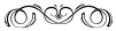 